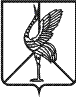 Совет городского поселения «Шерловогорское»РЕШЕНИЕ27 февраля 2015 г.                                                                                № 225поселок городского типа Шерловая ГораО порядке проведения администрацией городского поселения «Шерловогорское» осмотра зданий, сооружений в целях оценки их технического состояния и надлежащего технического обслуживанияВ соответствии с п.7 ст. 8 Градостроительного кодекса РФ, Федеральным законом от 06.10.2003 № 131-ФЗ «Об общих принципах организации местного самоуправления», руководствуясь п. 3 ст. 34  Устава городского поселения «Шерловогорское», Совет городского поселения «Шерловогорское» решил:1. Утвердить порядок проведения администрацией городского поселения «Шерловогорское» осмотра зданий, сооружений в целях оценки их технического состояния и надлежащего технического обслуживания, согласно приложению.2. Настоящее решение вступает в силу на следующий день, после дня его официального опубликования (обнародования).3. Настоящее решение разместить (опубликовать) на официальном сайте администрации городского поселения «Шерловогорское» в информационно – телекоммуникационной сети «Интернет».Глава городского поселения«Шерловогорское»                                                             Н. Ю. ЧернолиховаПРИЛОЖЕНИЕк решению Совета городского поселения «Шерловогорское»от 27 февраля 2015 года № 225Порядокпроведения администрацией городского поселения «Шерловогорское» осмотра зданий, сооружений в целях оценки их технического состояния и надлежащего технического обслуживания1. Настоящий Порядок проведения администрацией городского поселения «Шерловогорское» осмотра зданий, сооружений в целях оценки их технического состояния и надлежащего технического обслуживания (далее - Порядок) определяет процедуру проведения администрацией городского поселения «Шерловогорское» осмотра зданий, сооружений в целях оценки их технического состояния и надлежащего технического обслуживания в соответствии с требованиями технических регламентов к конструктивным и другим характеристикам надежности и безопасности объектов, требованиями проектной документации указанных объектов и направления лицам, ответственным за эксплуатацию зданий, сооружений, рекомендаций о мерах по устранению выявленных нарушений.2. Осмотр зданий, сооружений в целях оценки их технического состояния и надлежащего технического обслуживания проводится администрацией городского поселения «Шерловогорское» в отношении зданий, сооружений, расположенных на территории городского поселения «Шерловогорское», в случаях:- поступления в администрацию городского поселения «Шерловогорское» заявлений физических или юридических лиц, о нарушении требований законодательства Российской Федерации к эксплуатации зданий, сооружений, о возникновении аварийных ситуаций в зданиях, сооружениях или возникновении угрозы разрушения зданий, сооружений, за исключением случаев, если при эксплуатации зданий, сооружений осуществляется государственный контроль (надзор) в соответствии с федеральными законами;- поступления в администрацию городского поселения «Шерловогорское» поручений органов государственной власти или местного самоуправления о проведении обследования зданий, сооружений в целях оценки их технического состояния на предмет соответствия строительным нормам и правилам,  требованиям технических регламентов.3. Поводом для проведения администрацией городского поселения «Шерловогорское» осмотра здания, сооружения являются:а) заявление физического и (или) юридического лица либо их представителей о нарушении требований законодательства Российской Федерации к эксплуатации здания, сооружения, о возникновении аварийной ситуации в здании, сооружении или возникновении угрозы разрушения здания, сооружения;б) извещение лица, ответственного за эксплуатацию здания, сооружения, при эксплуатации здания, сооружения о возникновении аварийной ситуации в здании, сооружении;в) поручение губернатора Забайкальского края или главы муниципального района «Борзинский район» о проведении обследования зданий, сооружений в целях оценки их технического состояния на предмет соответствия строительным нормам и правилам,  требованиям технических регламентов4. Администрация городского поселения «Шерловогорское» проводит проверку информации, полученной в соответствии с пунктом 3 настоящего Порядка, и не позднее пяти рабочих дней со дня ее получения принимает решение о проведении осмотра здания, сооружения в форме распоряжения администрации городского поселения «Шерловогорское».В случае возникновения аварийной ситуации в здании, сооружении или возникновения угрозы разрушения здания, сооружения администрация городского поселения «Шерловогорское» проводит проверку информации, полученной в соответствии с пунктом 3 настоящего Порядка, и не позднее одного рабочего дня со дня ее получения принимает решение о проведении осмотра здания, сооружения в форме распоряжения администрации городского поселения «Шерловогорское».5. Копия распоряжения администрации городского поселения «Шерловогорское» о проведении осмотра здания, сооружения в течение трех рабочих дней с момента издания направляется (вручается) администрацией городского поселения «Шерловогорское» лицу, указанному в подпунктах "а", "б" пункта 3 настоящего Порядка, а также вручается собственнику здания, сооружения или лицу, владеющему зданием, сооружением на ином законном основании, в случае, если лицом, ответственным за эксплуатацию здания, сооружения, является привлеченное на основании договора физическое или юридическое лицо.В случае возникновения аварийной ситуации в здании, сооружении или возникновения угрозы разрушения здания, сооружения копия распоряжения администрации городского поселения «Шерловогорское» о проведении осмотра здания, сооружения в течение одного рабочего дня с момента издания направляется (вручается) администрацией городского поселения «Шерловогорское» лицу, указанному в подпунктах "а", "б" пункта 3 настоящего Порядка, а также вручается собственнику здания, сооружения или лицу, владеющему зданием, сооружением на ином законном основании, в случае, если лицом, ответственным за эксплуатацию здания, сооружения, является привлеченное на основании договора физическое или юридическое лицо.6. При проведении осмотра здания, сооружения и подготовке рекомендаций о мерах по устранению выявленных нарушений администрация городского поселения «Шерловогорское» решает следующие задачи:а) устанавливает факт нарушения требований законодательства Российской Федерации к эксплуатации здания, сооружения, возникновения аварийной ситуации в здании, сооружении или возникновения угрозы разрушения здания, сооружения;б) определяет необходимые меры по устранению выявленных нарушений.7. Для решения задач, указанных в пункте 6 настоящего Порядка, администрация городского поселения «Шерловогорское» проводит следующие мероприятия:а) осмотр здания, сооружения, в целях оценки их технического состояния и надлежащего технического обслуживания в соответствии с требованиями технических регламентов к конструктивным и другим характеристикам надежности и безопасности объектов, требованиями проектной документации указанных объектов, в том числе с применением фото- или видеосъемки, и оформление акта осмотра (приложение 1 к настоящему Порядку) с приложением необходимых документов, включая схемы и чертежи;б) истребование и получение у лиц, ответственных за эксплуатацию здания, сооружения, журнала эксплуатации здания, сооружения, результатов инженерных изысканий, проектной документации, актов освидетельствования работ, строительных конструкций, систем инженерно-технического обеспечения и сетей инженерно-технического обеспечения здания, сооружения, иной необходимой для эксплуатации здания, сооружения документации, справок, сведений, письменных объяснений, их изучение и оценка;в) истребование и получение документов, справок, сведений, а также разъяснений от собственника здания, сооружения, не являющегося лицом, ответственным за эксплуатацию здания, сооружения;г) организация экспертиз, исследований, лабораторных и иных испытаний;д)  истребование и получение дополнительных документов или информации, привлечение специалистов и (или) организаций для принятия администрацией городского поселения «Шерловогорское» соответствующего решения.8. Срок проведения мероприятий, указанных в пункте 7 настоящего Порядка, не может превышать двадцати рабочих дней.9. По результатам проведения мероприятий, указанных в пункте 7 настоящего Порядка, в срок не позднее пяти рабочих дней со дня подписания акта осмотра здания, сооружения администрацией городского поселения «Шерловогорское» подготавливаются рекомендации о мерах по устранению выявленных нарушений (приложение 2 к настоящему Порядку) и  направляются заказным почтовым отправлением с уведомлением о вручении или вручаются собственнику здания, сооружения под расписку.10. Копия рекомендаций о мерах по устранению выявленных нарушений в срок не позднее трех рабочих дней со дня подписания направляется лицу, указанному в подпункте "а", "в"  пункта 3 настоящего Порядка, а также собственнику здания, сооружения или лицу, владеющему зданием, сооружением на ином законном основании, в случае, если лицом, ответственным за эксплуатацию здания, сооружения, является привлеченное на основании договора физическое или юридическое лицо.11. В случае если администрация городского поселения «Шерловогорское» приходит к выводу о том, что здание, сооружение не введено в эксплуатацию в установленном законом порядке либо факт нарушения требований законодательства Российской Федерации к эксплуатации здания, сооружения, влияющего на безопасность здания, сооружения, возникновения аварийной ситуации в здании, сооружении или возникновения угрозы разрушения здания, сооружения отсутствует, лицу, указанному в подпунктах "а", "б", "в"  пункта 3 настоящего Порядка, администрацией городского поселения «Шерловогорское» в срок не позднее трех рабочих дней со дня подписания акта осмотра подготавливается и направляется соответствующее уведомление.12. В случае если при эксплуатации здания, сооружения осуществляется государственный контроль (надзор) в соответствии с федеральными законами, лицу, указанному в подпунктах "а", "б", "в"  пункта 3 настоящего Порядка, администрацией городского поселения «Шерловогорское» в срок не позднее трех рабочих дней со дня получения  информации, указанной в пункте 3 настоящего Порядка, подготавливается и направляется соответствующее уведомление.                                                          ____________________________Приложение 1 к Порядку проведения администрацией городского поселения «Шерловогорское» осмотра зданий, сооружений в целях оценки их технического состояния и надлежащего технического обслуживанияАДМИНИСТРАЦИЯ ГОРОДСКОГО ПОСЕЛЕНИЯ «ШЕРЛОВОГОРСКОЕ»п.г.т. Шерловая Гора                                                                             "        "                    201   г.АКТосмотра здания (сооружения)На основании распоряжения руководителя администрации городского поселения «Шерловогорское» от «___» ________________ 201______ года комиссия в составе: _________________________________________________________________________________________________________________________________________________________________________________________________________________________________________________________________________________________________________________________________________________________________________________________________ в присутствии ( Ф.И.О. физического лица, индивидуального предпринимателя,                       должностного лица с указанием должности,   уполномоченного лица с указанием оснований для уполномачивания)  __________________________________________________________________________________________________________________________________________________________На основании п.7 ст. 8 Градостроительного кодекса РФ произвели осмотр здания  по адресу: Забайкальский край, Борзинский район, пгт. Шерловая Гора, _____________________________________________________________________________на предмет его технического состояния.            В ходе осмотра было установлено следующее:________________________________________________________________________________________________________________________________________________________________________________________________________________________________________________________________________________________________________________________________________________________________________________________________________________________________________________________________________________________________________________________________________________________________________________________________________________________________________________________________________Подписи:                                         ________________________________________(_____________)                                         ________________________________________(_____________)Приложение 2 к Порядку проведения администрацией городского поселения «Шерловогорское» осмотра зданий, сооружений в целях оценки их технического состояния и надлежащего технического обслуживанияАдминистрация городского поселения «Шерловогорское»Рекомендацииоб устранении выявленных нарушенийВ соответствии с Актом осмотра здания (сооружения)  от «____» _______________ 201___ года рекомендуем:Рекомендации получил (а) ________________________ _________                                                                                                   (подпись)                           Подписи должностных лиц:                             _________________(____________) _______________(_____________)№ п/пВыявленное нарушениеРекомендации по устранению выявленного нарушения